Stichting/Foundation FRONT-LEX (Asylum and Migration Tribunal)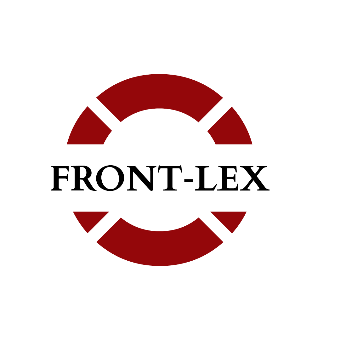 Plantage Doklaan 12NL-1018 CM AmsterdamTel.:+31-6-28 45 17 62www.front-lex.eu, Info@front-lex.eu									Amsterdam 2 juli 2021Notulen:Notulen van de bestuursvergadering van de Stichting Asylum and Migtation TribunalAanwezig: 	Christiane Lüst, voorzitter	René Lehnherr, penningmeesterOrde van de dag: Stichtingswerk Bespreking:Na de opening van de vergadering informeerde Vincent de Jong wat de toekomstige opgaven van de stichting zijn. Daarna volgde een uitgebreid “Brainstorming” hoe de stichting te financiële middelen kan vinden om het gepland Tribunaal te realiseren. Het volgde een discussie hoe het beste de getuigen, de richters en de leiden voor het comité van de verschillende Europese landen te vinden zijn.Nadat niemand van de aanwezigen nog vragen of opmerkingen had, werd de vergadering door de voorzitter met een dankwoord besloten.Christiane Lüst, voorzitter					René Lehnherr, penningmeester………………………………………………..					…………………………………………………………….